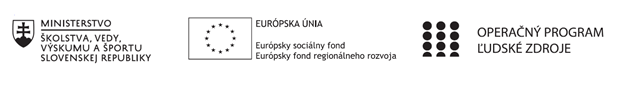 Správa o činnosti pedagogického klubu Prioritná osVzdelávanieŠpecifický cieľ1.1.1 Zvýšiť inkluzívnosť a rovnaký prístup ku kvalitnému vzdelávaniu a zlepšiť výsledky a kompetencie detí a žiakovPrijímateľStredná priemyselná škola stavebná a geodetická, Drieňova 35, 826 64 BratislavaNázov projektuZvýšenie kvality odborného vzdelávania a prípravy na Strednej priemyselnej škole stavebnej a geodetickejKód projektu  ITMS2014+312011Z818Názov pedagogického klubu Klub matematickej gramotnostiDátum stretnutia  pedagogického klubu7.3.2022Miesto stretnutia  pedagogického klubuSídlo školyMeno koordinátora pedagogického klubuMgr. Miroslava SíthováOdkaz na webové sídlo zverejnenej správyhttps://stav-geo.edupage.org/Manažérske zhrnutie:krátka anotácia, kľúčové slová digitalizácia, elektronické materiályNa stretnutí sa riešila digitalizácia učebných materiálov matematiky .Hlavné body, témy stretnutia, zhrnutie priebehu stretnutia: Téma :Možnosti využitia elektronického materiálu vo vyučovaní matematikyV súčasnosti sú dôležité pre mládež nasledovné kompetencie:
• Tvorivosť a zmysel pre inovácie
• Komunikácia a spolupráca
• Vedecké myslenie a práca s informáciami
• Kritické myslenie, riešenie problémov a schopnosť rozhodovať
• Digitálne občianstvo a celoživotné vzdelávanie
• Digitálna gramotnosť Digitálne technológie sú výborným prostriedkom pri práci na projektoch pre študentov nielen pri zbere informácií, ale aj pri spracovávaní údajov, modelovaní reálnych situácií, pri výpočtoch aj prezentácii výsledkov.V našom prípade najčastejšie pracujeme v prostredí EduPage, v ktorom vytvárame a sprístupňujeme materiál v elektronickej podobe alebo vytvárame rôzne druhy testov, doplňovačiek a pod. Tento systém má aj niektoré chyby, nakoľko nevieme zaručiť objektivitu riešenia úloh. Mnohí žiaci využívajú rôzne dostupné aplikácia ako Photomath. V digitálnom svete však oceňujeme možnosť už pripravených yuotube nahrávok, ktoré sú dostupné širokej verejnosti.Používané portály vo vyučovacom procese sú :www.zborovna.skwww.digiskola.skwww.gymmoldava.skwww.geogebra.com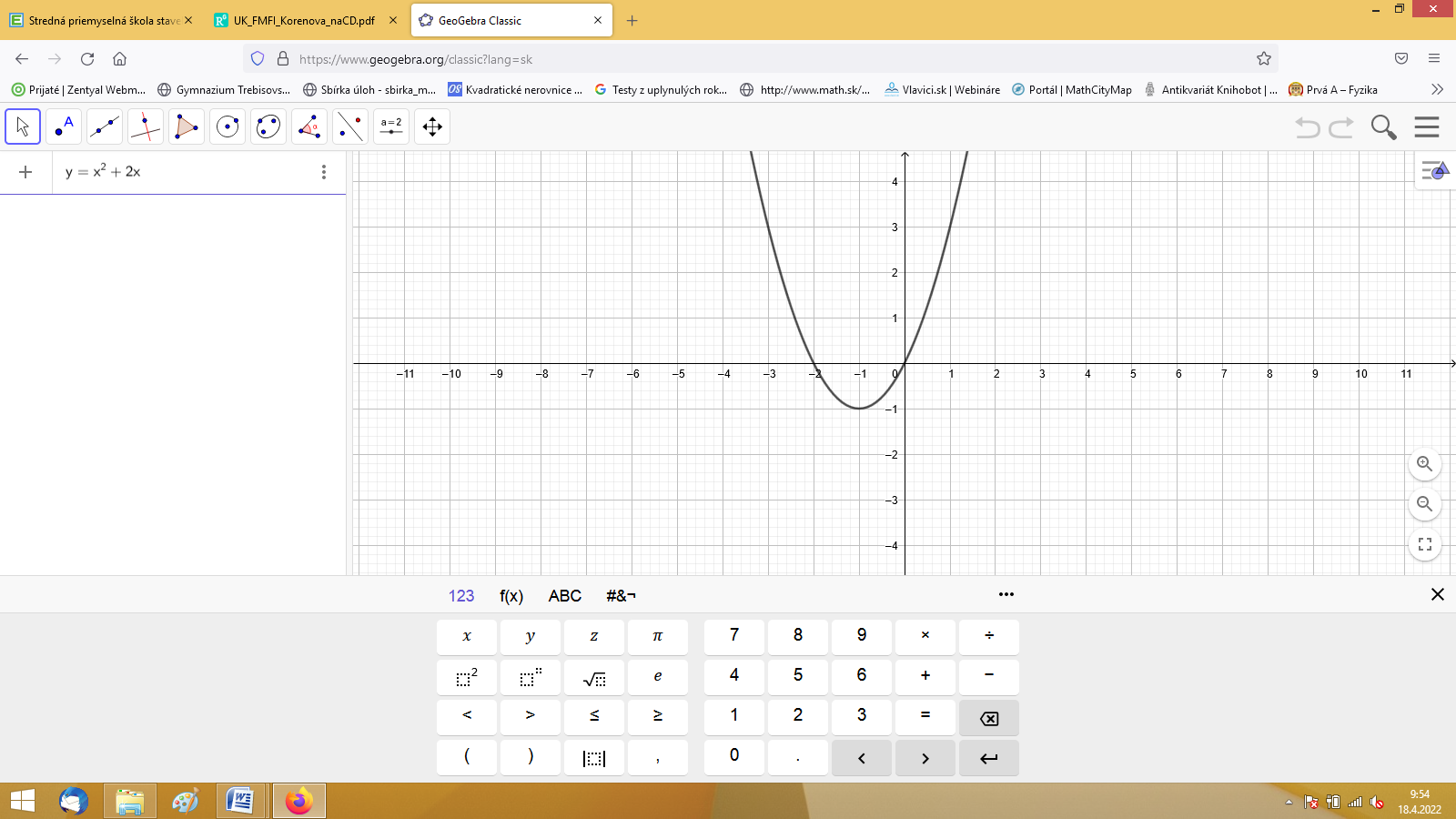 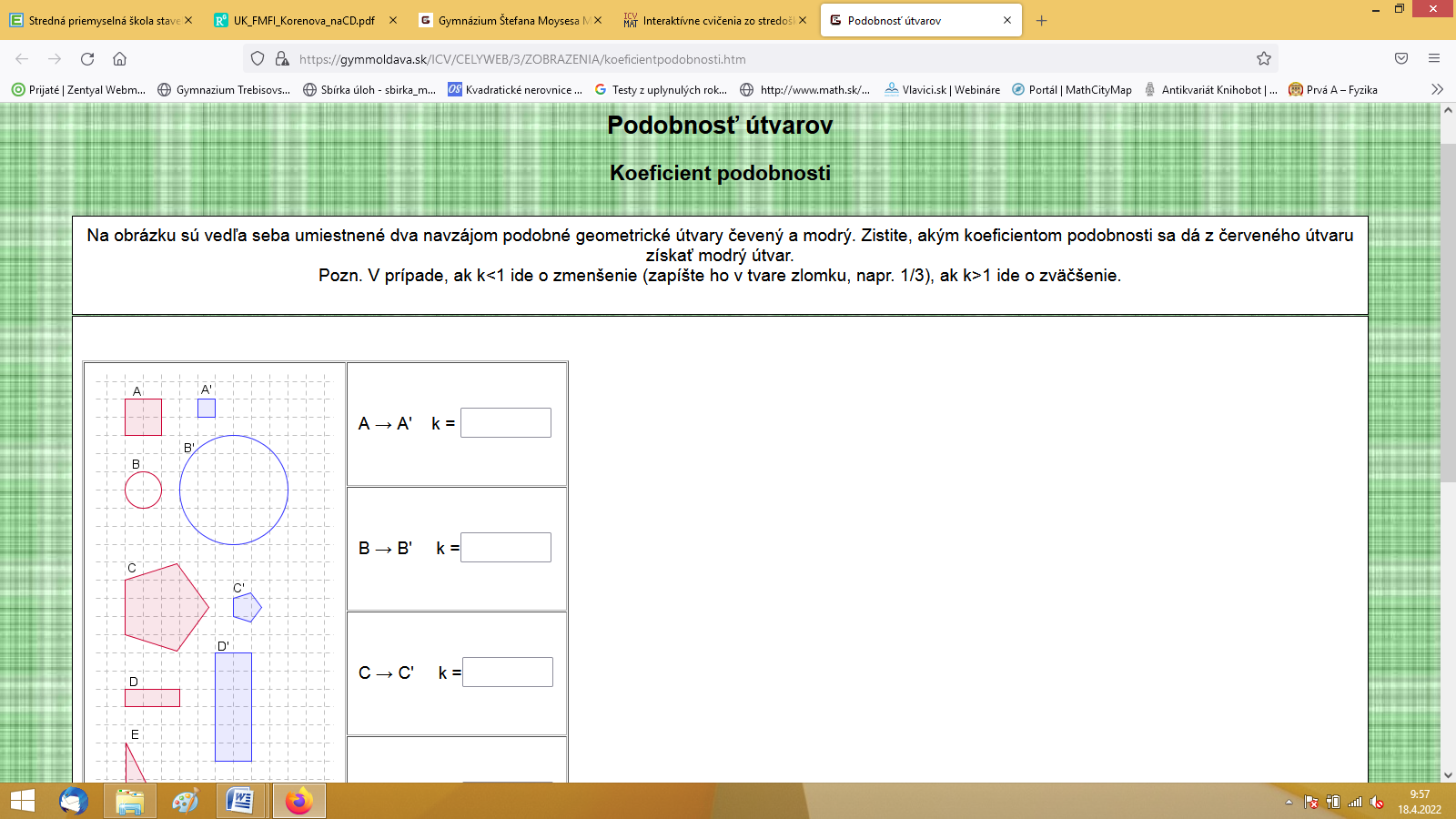 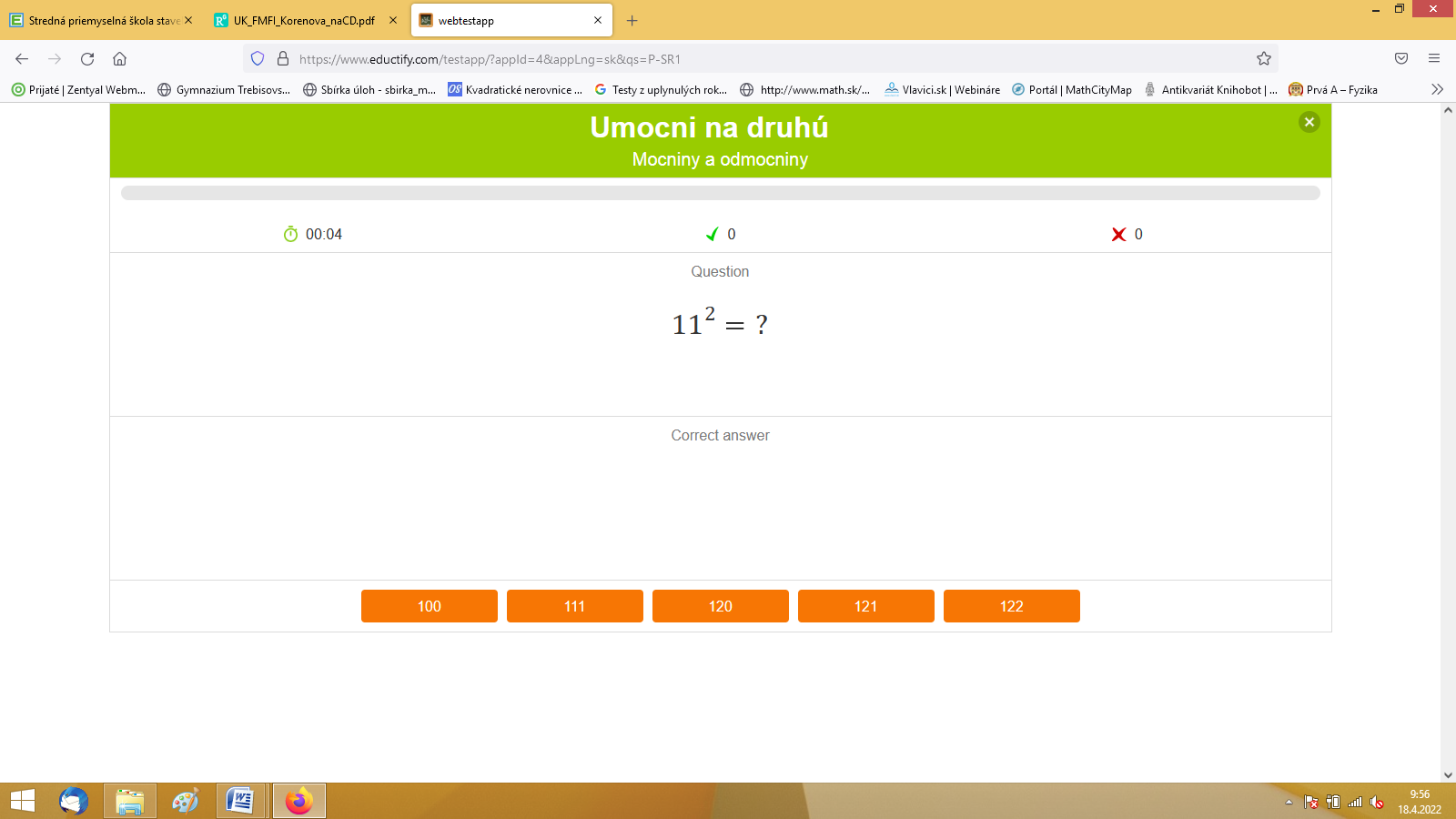 Závery a odporúčania:Na podporu rozvoja kľúčových gramotností využívať dostupné e-testy a e-materiály..Vypracoval (meno, priezvisko)Mgr. Miroslava SíthováDátum07.03.2022PodpisSchválil (meno, priezvisko)Ing. arch. Darina SojákováDátum07.03.2022Podpis